 Тип работы: проектНаправление: межпредметные проекты и исследованияТема: «Матушка печка»Магнитогорск 2022СОДЕРЖАНИЕВВЕДЕНИЕ…………………………………………………………..………………….. 3ОСНОВНАЯ ЧАСТЬ……………………………………………………………………..4Дорожная карта……………………………………………………………………. 5Технологическая карта проекта……………………….…………………... 6Заключение…………………………………………………………………………..11Список использованных источников…………………………………....12Приложения…………………………………………………………………………. 13ВВЕДЕНИЕРусская Печка, ах Русская Печка!
Нет в добром доме теплее местечка!
Рук неустанных и щедрых творение -
Предкам великим благодарение!Ежегодно в МАОУ «МЛ №1» перед Новым годом объявляется конкурс «Самый новогодний кабинет». Обсуждая с ребятами выбор тематики и стиля украшения кабинета, мы долго выбирали разные русские народные сказки на новогоднюю тематику. После обсуждения ребята единогласно выбрали сказку «По щучьему веленью». Данная сказка учит нас быть добрыми, послушными, трудолюбивыми и верить в чудеса и мечты.  Распределив обязанности для изготовления декораций к сказке, не забыли определить и  календарные сроки. Важно обратить внимание на то, что украшения для класса должны быть выполнены своими руками.Меня очень заинтересовал главный персонаж сказки Емеля и все, что с ним связано. Я решил воспользоваться случаем и ответственно внести свой вклад в «Классное дело». Моё желание было сконструировать русскую печь из бумаги и картона для персонажа Емели, а в дальнейшем принять участие в проектной деятельности. Ведь оказаться на правильном месте всегда надо использовать свой шанс.Цель проектаСамостоятельно в домашних условиях создать макет русской печки из бумаги и картона.Задачи Узнать больше информации о русской печи, как символом русского бытаВыяснить основные элементы русской печки и назначениеСобрать информацию о видах печей Больше узнать предметов, связанных с печной утварьюСказки, суеверия про печку и польза для здоровья человекаПровести анкету среди одноклассников по теме и сделать выводИзготовление макета печи своими руками из бросового материала Гипотеза:              Я считаю, что печка в доме была предметом первой необходимости, так как от неё исходило тепло, в ней готовили пищу и применяли и в других целях. В современном мире благодаря техническому прогрессу в наши дома пришли электричество и газ, но русская печь не потеряла свое былое значение в деревнях и селах. Она скорее стала одним из символов русской культуры, который связывает прошлое и настоящее. Создать печку своими руками - дело достойное и интересное.ОСНОВНАЯ ЧАСТЬДорожная карта (календарный план)Технологическая карта проектаЧасть 1. Русская печь, как символом русского бытаЯ узнал, что слово «изба» произошла от древнего «истба», «истопка». Изначально так называлась отапливаемая часть дома с печкой. Печь – душа всего дома. А построить хорошую печь – дело всегда сложное. Расположение печи определяло планировку всей жилой площади. Обычно печь ставили в углу справа или слева от входа.Первые упоминания о внутренних сооружениях для отопления помещений появились в VIII—XIII веках. Люди придумали укрыть огонь в доме под крышкой для собственного благоустройства. Такое важное решение послужило прообразом русской печи.До VIII века избы топились по-черному. Весь дым, гарь и копоть оседали в доме на стенах и потолке толстым слоем сажи и с этим приходилось мириться.Зато использовалось малое количество дров. Закопчённые стены долго негнили и изба могла служить сотни лет. Спасала жильцов от угара только приоткрытая дверь на улицу. Позже люди придумали сделать отверстие в кровле и пристроить трубу из дерева. Дым выходил наружу и эта идея стала настоящим открытием для конструкции печки.XVIII веке стали использовать огнеупорный кирпич. У русской печи появилась настоящая кирпичная труба.Часть 2. Элементы русской печки и их назначениеЧасть 3.  О видах печейПо способу топки можно выделить три большие группыЧасть 4.  Предметы, связанные с русской печьюПечная утварь – это предметы, использовавшиеся в топлении печи и приготовлении пищи: кочерга, ухват, лопата-садка.Хранилась печная утварь в небольшом пространстве между стеной и печью, которое называлось запечье.Традиционная русская печь позволяет приготовить все, что угодно!!! Она позволяет придать блюдам особый аромат и национальное своеобразие русской кухни. Пироги из поднявшегося за ночь теста с фруктовой или овощной начинкой от печного жара становятся пухлыми, пышными и невероятно вкусными. Отсюда пошла и русская пословица: «Красна изба углами, а печь — пирогами».Часть 5. Сказки, суеверия про печку и польза для здоровья человекаНемного из фольклора о русской печи я хочу вам напомнить:Емеля, разъезжающий на печиБаба Яга пытается на лопате запихнуть кого-то в печь Илья Муромец – тридцать три года пролежал на печиГоворящая печка с пирожкамиС русской печью связано немало символичных суеверий:Углей из печи никому не давали – опасались, что уйдет достаток.На ночь в печку ставили воду в горшочке и клали полотенце, чтоб у огня и печи не было нужды ни в питье, ни в еде.   Печь часто украшали росписями. Это делалось, чтобы уберечь жилище от нечистой силы.            Дым из трубы идет вниз – к снегу, вверх – к морозу. Красный огонь в печи - будет мороз, белый – жди оттепель.Лекарь- Печка русскаяРусская печь была не только кормилицей, но и лекарем. Огонь печи уничтожал все хвори и болезни. Простудные заболевания лечили ингаляциями, а боли в суставах и пояснице прогревали на печи. Так говорили: всякие хворобы отцепитесь, а косточки в печи пропекитесь.                                                                   Анкета                                               Примечание 1 После проведения анкеты в классе, я сделал вывод о знаниях ребят Вывод. Необходимо пополнять знания о том, что русская печка занимает главноеместо в быту жителей древней Руси и проявлять интерес к истории русского народа.Изготовление макета1. Дома я нашел нужные 4 коробки разного размера2.Обклеил коробки обойной бумагой и сконструировал печку. Скрепил детали клеем ПВА и воспользовался скотчем.3. Раскрасил макет гуашью с помощью кисточки. Просыхала вся конструкция 1сутки.4. Я сделал кирпичную кладку, а значит, моя печка получилась по-белому. Выделил фломастерами важные детали печи5. Печка готова, осталось лишь устранить мелкие недочеты.             У меня все получилось с лёгкостью и радостью!!!! Мы с мамой сшили куколку – персонажа Емелю из сказки «По щучьему веленью». Восторгу не было предела!!! ЗаключениеДля меня русская печка – это сказочный персонаж. Надо признать, что русская печь сегодня утратила свои былые позиции. Её заменили газовые и электрические плиты, центральное отопление и освещение. Не удивительно, что современные дети очень мало знают об истории русской печки и ее важной роли в жизни наших предков. Но говорить о том, что русская печь навсегда исчезла из нашей жизни, нельзя!Список использованных источников1.Ожегов С.И. Словарь русского языка: Ок. 57 000 слов/Под ред. чл.-корр. АН СССРН. Ю. Шведовой. – 18-е изд., стереотип.- М.: Рус.яз., 2021.-797 с.2. Забылин М. Русский народ. Его обычаи, обряды, предания, суеверия и поэзия [Текст]/ М. Забылин. В 4 ч.//Сост. и отв. Редактор О.А. Платонов. – М.: Институт русской цивилизации, 2014.- 688 с.3. Короткова М.В. Путешествие в историю русского быта [Текст]/ М.В. Короткова. – М.: Дрофа, 2003. – 256 с.:ил., 16 л. цв.вкл.4. Федотов Г.Я. Русская печь[Текст]/ Г.Я.Федотов. -М.:Эксмо, 2009. – 352 с.:ил.5. «Русский вопрос». Русская печь полная версия, [Электронный ресурс] – Режим доступа: 'https://www.youtube.com/watch?v=bZH5ZNkNkwc', свободный. – Загл. с экрана.6. «Русская печь – тайна наших предков, [Электронный ресурс] – Режим доступа: 'https://www.youtube.com/watch?v=TnL0T_My-XE', свободный. – Загл. с экрана.7. Открытие самой большой Русской Печки в мире! [Электронный ресурс] – Режим доступа: 'www.ethnomir.ru', свободный. – Загл. с экрана.8. Федотов Г.Я. Русская печь[Текст]/ Г.Я.Федотов. -М.:Эксмо, 2007. – 352 с.:ил.Приложения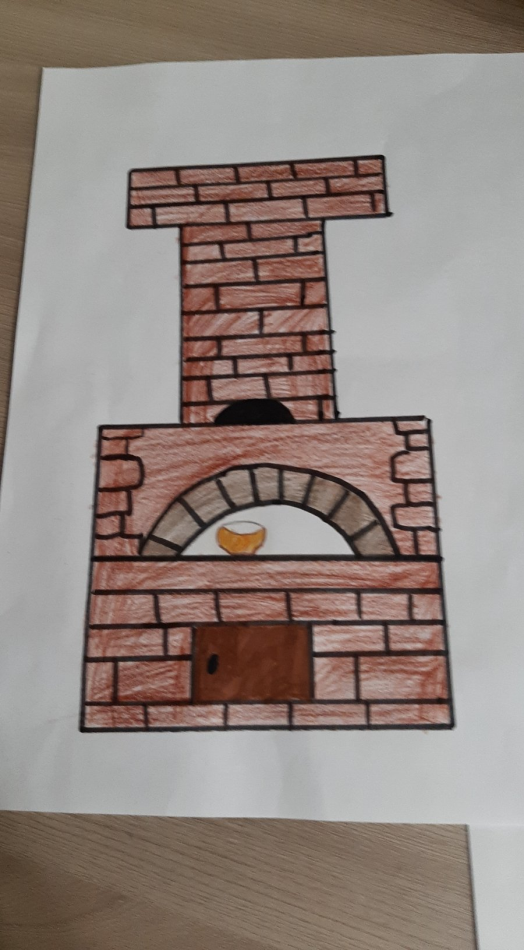 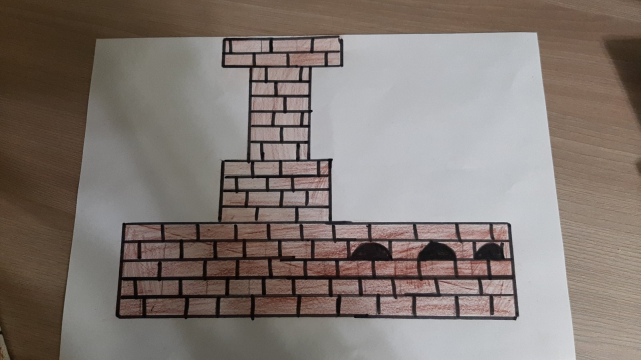 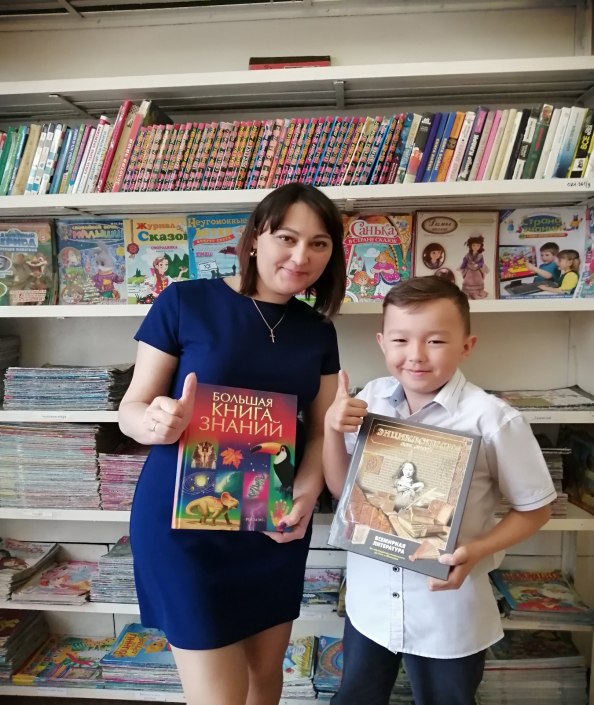 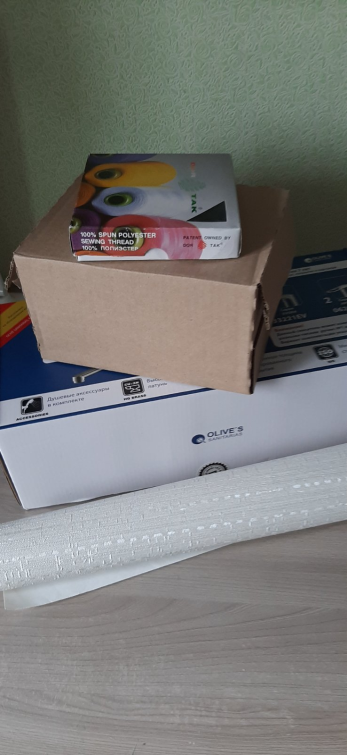 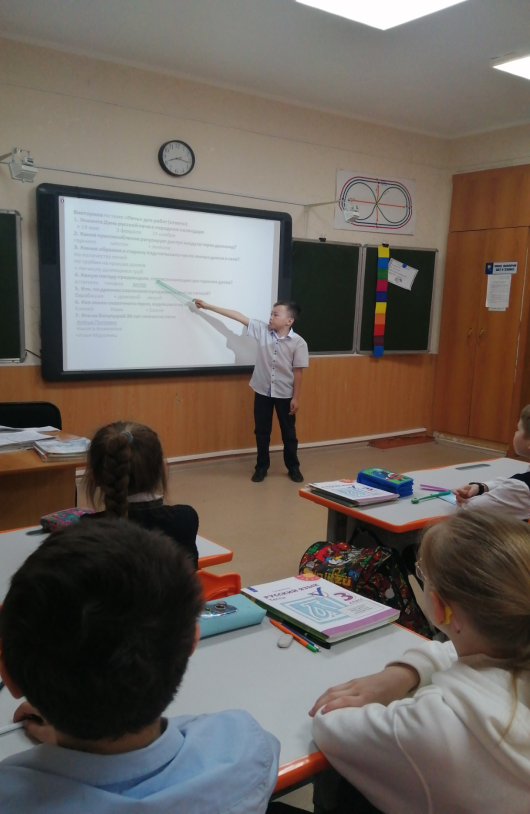 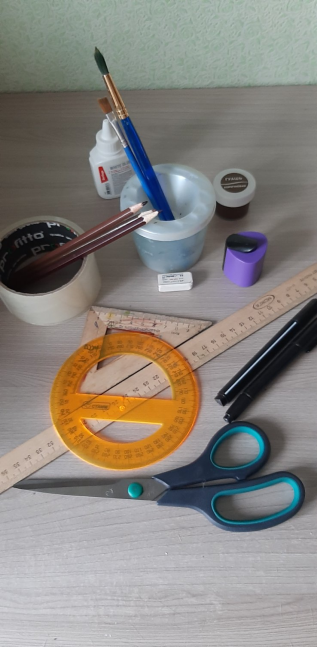 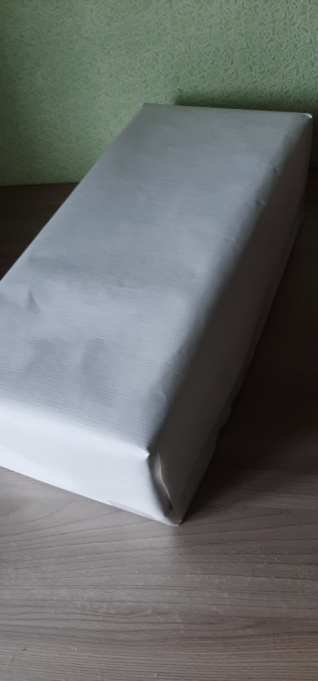 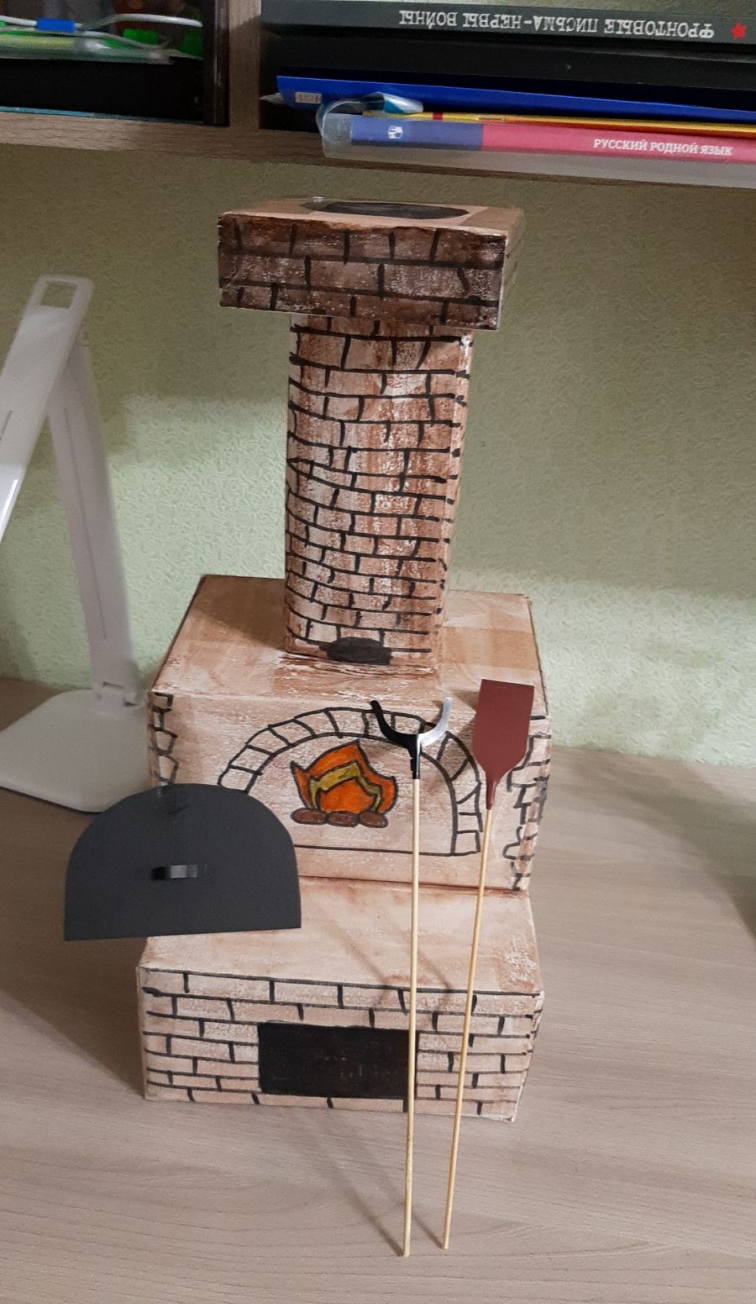 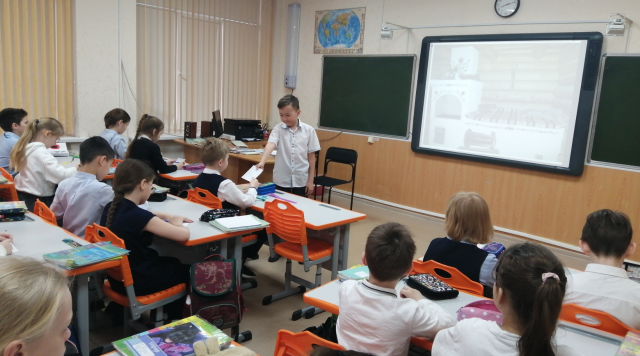 Место выполнения работыМАОУ «МЛ №1»Научный руководительКаширина Алена Тулкуновна, учитель начальных классов №СрокиНаименование этапа работы Участники и ответственныеРезультат 108.12.2021-19.12.2022Посетить школьную и городскую библиотеку для сбора информации по теме «Русская печь». Прочитать сказки, пословицы, поговорки, в содержании которых использовалась или есть русская печь.Родители. сотрудники городской библиотекиИсточники информации и наглядность. 20.12.2021-27.12.2021Создать эскиз макета поделки «Русская печка» для создания декорации к сказке «По щучьему веленью» Сконструировать собственный макет русской печки из бумаги и картонаТворческий этапВыбор подходящего эскиза и материалов для продукта проекта.205.01.2022-14.01.2022Посетить деревенский дом с русской печкой Родители Беседы со старшим поколением 314.022022- 20.02.2022Провести анкетирование и построить диаграмму по результатам опросаУченики 3 «б» класса Диаграмма с итогами анкеты.411.03.2022-20.03.2022Работа с презентацией проектаРодители, учительПодбор информации, картинок, набор текста525.03-27.03Спроектировать детали своей поделки для защиты проектаСамостоятельно НаставникиРодители Продукт проекта готовИтог конкурса – 1 место за «Самый новогодний кабинет»606.04.2022Предоставить свой проект перед одноклассниками во внеурочной деятельности3-б класс Выяснить свои трудности и пути их преодоления в защите проекта730.04.2022Очная защита проектаСемья, наставникиИтог проделанной работыЭлементы русской печкиНазначениеЩиток Дымосборник над шестком, для сбора дымовых газов и вывода их в трубу.Труба Дымоудаление из печи на улицуЩека, щёки, щёчки Передняя стенка горнилаУстье Отверстие между щёками.Шесток Площадка перед устьем русской печи. Шесток бывает открытым, закрытым и закрытым с двух сторон. На шесток ставили горячую посуду.Заслонка Лист железа, закрывающий вход в горнилоЗадвижка Металлическая пластина, которой перекрывается дымоходЛежанка Место для того чтобы лежать и гретьсяГорнило Камерав которой сжигают топливо, дрова, а потом готовят еду.Печурки Неглубокие ниши в  печи, служат для сушки одежды, обуви, посуды, грибов и травПечи ПО-ЧЕРНОМУПечи ПО-СЕРОМУпечиПО-БЕЛОМУКУРНАЯ ПЕЧЬ ИЛИ ГЛИНОБИТНАЯКУРНАЯ ПЕЧЬ ИЛИ ГЛИНОБИТНАЯКИРПИЧНЫЕ ПЕЧИСооружались из обычной красной глины и песка. Огонь в курных печках разжигали небольшой, чтобы избежать пожара. Черными был потолок и неширокая полоса ниже него по периметру избы. В домах, топившихся по-черному, происходила естественная дезинфекция помещения.Со временем избы стали топить по-серому – дым выходил через отверстие в потолке, в деревянную трубу. Примерно в середине XV века в стенах избы стали делать маленькие отверстия для выхода дыма. После окончания топки, отверстия заволакивали, закрывали. Эти отверстия в стене, через которые дым выходил на улицу, называли волоковыми окнами. Сажа скапливалась лишь возле волокового окна.В конце XV века печи из глины стали постепенно исчезать, а на их место пришли кирпичные печи. Кирпич был дорогим.Такие печи сначала появились в домах богатых и знатных людей. Русская печь с кирпичной трубой, установленной на ее корпусе, стала называться «белой». Она имеет простую и универсальную конструкцию. Прочно вошла в жизнь наших предков. Кирпичная печь многофункциональна: отапливает, обогревает помещение, готовит еду и лечит.Однако курные печи были очень пожароопасныеОднако курные печи были очень пожароопасныеПо-белому с дымоходами более эффективны, безопасны, могут использоваться для отопления, приготовления продуктов, прогрева парной.Кочерга (она же загребка, дергач) – приспособление для сгребания горящих дров в печи и размешивания углей. Представляет собой металлический крюк на длинной рукояти или толстый железный прут с загнутым концом. Всегда ставилась возле печной топки.Ухват (рогач, бабья рогатина) – двурогая железная скоба на длинной рукояти, которой «ухватывали» горшки, задвигая и вынимая их из печи. Пословица «С ухватом баба – хоть на медведя!» говорит о том, что ухват – основной инструмент женщины.Ставился ухват обычно рогами вниз. А в перевёрнутом виде – рогами кверху – ухват выставлялся для защиты от нечистиЛопата хлебная (пёкло, лопата-садка) или лопата-садка – прямоугольная деревянная доска на длинной ручке для сажания пирогов и хлебов в печь и вынимания их оттуда.В народной медицине больного младенца укладывали на пёкло и сажали в протопленную печь, в тепло, «допекаться», «перепекаться», поскольку считалось, что ребёнок «не допёкся» в утробе матери.Для варки и томления пищи использовали чугунки. Чугун – универсальная посуда, в нем можно приготовить щи, кашу, потушить овощи. В больших чугунах запаривали корм для скота.Примечания 1Викторина по теме «Печь» для ребят1. Укажите День русской печи в народном календаре  +19 мая             3 февраля         15 ноября2. Какое приспособление регулирует доступ воздуха через дымоход?горнило           шесток                 вьюшка3. Каким образом в старину подсчитывали число жилых домов в селе?по количеству печей           по трубам на крышах домов      по числу дымящихся труб4. Какую погоду предвещали, потрескивающие при горении дрова?оттепель     мороз        ветер5. Кто, по древнеславянским преданиям, жил за печкой?барабашка         домовой      леший                       6. Как звали сказочного героя, ездившего на печке?Елисей             Иван                   Емеля7. Кто из богатырей 30 лет лежал на печиАлёша ПоповичНики́таКожемя́каИлья МуромецВикторина по теме «Печь» для ребят (ответы)1. Укажите День русской печи в народном календаре  + 19 мая             3 февраля         15 ноября2. Какое приспособление регулирует доступ воздуха через дымоход?горнило           шесток                + вьюшка3. Каким образом в старину подсчитывали число жилых домов в селе?по количеству печей           по трубам на крышах домов     + по числу дымящихся труб4. Какую погоду предвещали, потрескивающие при горении дрова?оттепель     +мороз        ветер5. Кто, по древнеславянским преданиям, жил за печкой?барабашка        + домовой      леший                       6. Как звали сказочного героя, ездившего на печке?Елисей             Иван                  + Емеля7. Кто из богатырей 30 лет лежал на печиАлёша ПоповичНики́таКожемя́ка+Илья Муромец